Week 5 Rankings: Is your school one of the top teams in Illinois?AddThis Sharing ButtonsShare to FacebookShare to TwitterShare to PrintShare to More1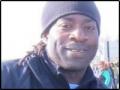 ILLINOIS XC 2013: REGULAR SEASON RANKINGSTony JonesOct 2, 2013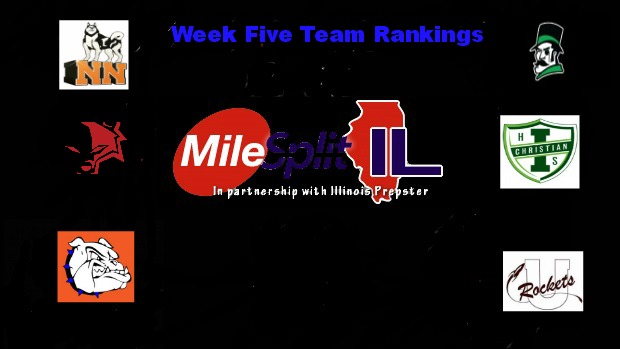 Tony Jones takes a look at the top teams across the state of Illinois for week five.Boys 3A-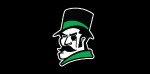 1. Elmhurst (York)2. Hinsdale Central3. O’Fallon4. Arlington Heights (Hersey)5. Downers Grove North6. Buffalo Grove7. New Lenox (Lincoln-Way Central)8. Chicago Lane Tech9. Naperville (Neuqua Valley)10. Orland Park (Sandburg)11. Winnetka (New Trier)12. Chicago (St. Ignatius)13. Wheaton-Warrenville South14. LaGrange (Lyons Twp.)15. Naperville North16. Palatine17. Roselle (Lake Park)18. Plainfield South19. Highland Park20. Park Ridge (Maine South)21. Barrington22. Wilmette (Loyola Academy)23. Batavia24. Algonquin (Jacobs)25. Mt. Prospect (Prospect)Girls 3A-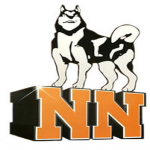 1. Naperville North2. Palatine3. Winnetka (New Trier)4. Glen Ellyn (Glenbard West)5. Hinsdale Central6. O’Fallon7. Wheaton-Warrenville South8. Oak Park-River Forest9. Hoffman Estates10. Lockport11. LaGrange (Lyons Twp.)12. Schaumburg13. Naperville Central14. Barrington15. Downers Grove North16. St. Charles North17. Naperville (Neuqua Valley)18. Geneva19. Orland Park (Sandburg)20. Downers Grove South21. Lake Zurich22. Algonquin (Jacobs)23. St. Charles East24. Elmhurst (York)25. Cary-Grove2A Boys-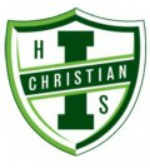 1. Lansing (Illiana Christian)2. Mahomet-Seymour3. Chicago Jones Prep4. Yorkville5. Normal (University)6. Vernon Hills7. Crystal Lake Central8. Dixon9. Metamora10. Glen Ellyn (Glenbard South)11. Rock Island Alleman)12. Lisle (Benet Academy)13. Springfield14. Chatham-Glenwood15. West Chicago (Wheaton Academy)16. Champaign Central17. Sterling18. Taylorville19. Belvidere North20. Sycamore2A Girls-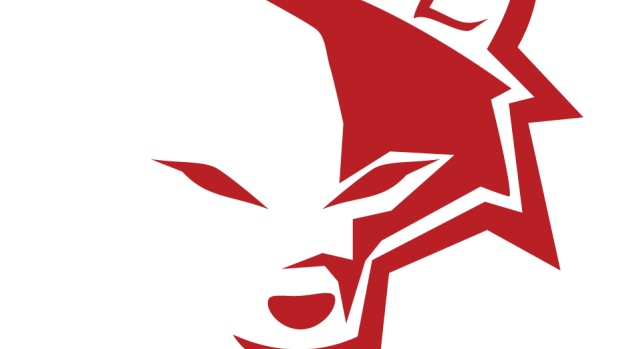 1. Yorkville2. Glen Ellyn (Glenbard South)3. Normal (University)4. Crystal Lake Central5. Woodstock6. Lombard (Montini)7. Mattoon8. Peoria (Notre Dame)9. Highland10. Lake Forest11. Springfield12. Belvidere North13. Lemont14. Lake Villa (Lakes)15. Vernon Hills16. Maple Park (Kaneland)17. Dunlap18. Marengo19. Metamora20. Geneseo1A Boys (Alex G’s rankings)-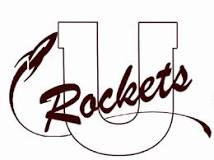 1. Tolono (Unity)2. Winnebago3. Rockford (Christian)4. Monticello5. Shelbyville6. St. Joseph (Ogden)7. Rochester8. Tremont9. Urbana (University)10. Champaign (St. Thomas More)11. Sterling (Newman Catholic)12. Mt. Zion13. Elmwood-Brimfield14. Freeburg15. Stanford (Olympia)16. Pleasant Plains17. Paxton-Buckley-Loda18. El Paso-Gridley19. Liberty20. Sparta1A Girls (Alex G’s rankings)-  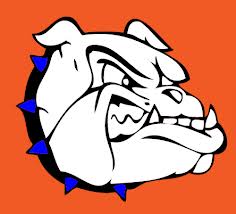 1. Decatur (St. Teresa)2. Monticello3. Rochester4. St. Joseph-Ogden5. Eureka6. Chicago (Latin)7. Tolono (Unity)8. Liberty9. Monmouth-Roseville10. Litchfield11. Freeburg12. Byron13. Carlinville14. Mt. Zion15. Petersburg (Porta)16. Winnebago17. Urbana (University)18. Effingham (St. Anthony)19. Downs (Tri-Valley)20. Kankakee (McNamara)